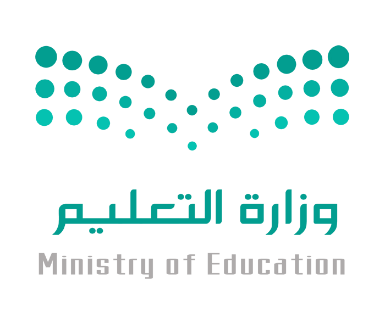          المملكة العربية السعودية         وزارة التعليم         الإدارة العامة للتعليم بمنطقة .......         اسم المدرسة  سجل متابعة مادة الرياضياتالفصل الدراسي الثالث للعام الدراسي 1445 همعلم/ة المادة:                                       مدير/ة المدرسة: سجل المتابعة اليومية لمادة الرياضيات صف (..........................) الفصل الدراسي الثالث العام الدراسي 1445هـسجل المتابعة اليومية لمادة الرياضيات صف (.......................) الفصل الدراسي الثالث العام الدراسي 1445هـمالاسمالمشاركةالمشاركةالمشاركةالمشاركةالمشاركةالمشاركةالمشاركةالمشاركةالمشاركةالمشاركةالمشاركةالمشاركةالمشاركةالمشاركةالمشاركةالمشاركةالمشاركةالمشاركةالواجباتالواجباتالواجباتالواجباتالواجباتالواجباتالواجباتالواجباتالواجباتالواجباتالواجباتالواجباتالواجباتالواجباتالواجباتالواجباتالواجباتالواجباتمالاسمتاريخ المتابعة تاريخ المتابعة تاريخ المتابعة تاريخ المتابعة تاريخ المتابعة تاريخ المتابعة تاريخ المتابعة تاريخ المتابعة تاريخ المتابعة تاريخ المتابعة تاريخ المتابعة تاريخ المتابعة تاريخ المتابعة تاريخ المتابعة تاريخ المتابعة تاريخ المتابعة تاريخ المتابعة تاريخ المتابعة تاريخ المتابعةتاريخ المتابعةتاريخ المتابعةتاريخ المتابعةتاريخ المتابعةتاريخ المتابعةتاريخ المتابعةتاريخ المتابعةتاريخ المتابعةتاريخ المتابعةتاريخ المتابعةتاريخ المتابعةالكتاب والدفتر الكتاب والدفتر الكتاب والدفتر الكتاب والدفتر الكتاب والدفتر الكتاب والدفتر مالاسم١٢٣٤٥٦٧٨٩١٠١١١٢١٣١٤١٥١٦١٧١٨١٩٢٠٢١٢٢٢٣24252627282930مالاسمالمشاركةالمشاركةالمشاركةالمشاركةالمشاركةالمشاركةالمشاركةالمشاركةالمشاركةالمشاركةالمشاركةالمشاركةالمشاركةالمشاركةالمشاركةالمشاركةالمشاركةالمشاركةالواجباتالواجباتالواجباتالواجباتالواجباتالواجباتالواجباتالواجباتالواجباتالواجباتالواجباتالواجباتالواجباتالواجباتالواجباتالواجباتالواجباتالواجباتمالاسمتاريخ المتابعة تاريخ المتابعة تاريخ المتابعة تاريخ المتابعة تاريخ المتابعة تاريخ المتابعة تاريخ المتابعة تاريخ المتابعة تاريخ المتابعة تاريخ المتابعة تاريخ المتابعة تاريخ المتابعة تاريخ المتابعة تاريخ المتابعة تاريخ المتابعة تاريخ المتابعة تاريخ المتابعة تاريخ المتابعة تاريخ المتابعةتاريخ المتابعةتاريخ المتابعةتاريخ المتابعةتاريخ المتابعةتاريخ المتابعةتاريخ المتابعةتاريخ المتابعةتاريخ المتابعةتاريخ المتابعةتاريخ المتابعةتاريخ المتابعةالكتاب والدفتر الكتاب والدفتر الكتاب والدفتر الكتاب والدفتر الكتاب والدفتر الكتاب والدفتر مالاسم313233343536373839